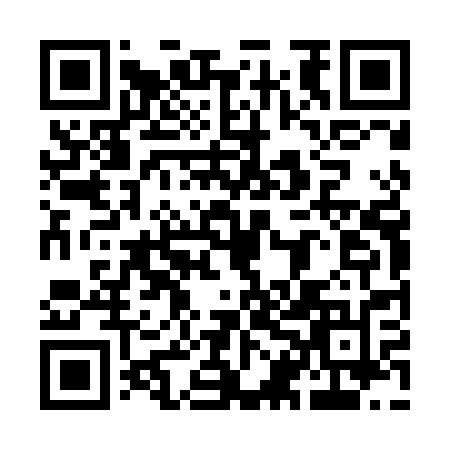 Ramadan times for Pniewy, PolandMon 11 Mar 2024 - Wed 10 Apr 2024High Latitude Method: Angle Based RulePrayer Calculation Method: Muslim World LeagueAsar Calculation Method: HanafiPrayer times provided by https://www.salahtimes.comDateDayFajrSuhurSunriseDhuhrAsrIftarMaghribIsha11Mon4:174:176:1211:593:495:465:467:3512Tue4:144:146:0911:583:515:485:487:3713Wed4:124:126:0711:583:525:505:507:3914Thu4:094:096:0511:583:545:525:527:4115Fri4:064:066:0211:573:555:545:547:4316Sat4:044:046:0011:573:575:565:567:4517Sun4:014:015:5811:573:585:575:577:4718Mon3:583:585:5511:574:005:595:597:4919Tue3:563:565:5311:564:016:016:017:5120Wed3:533:535:5011:564:036:036:037:5321Thu3:503:505:4811:564:046:046:047:5522Fri3:483:485:4611:554:056:066:067:5723Sat3:453:455:4311:554:076:086:087:5924Sun3:423:425:4111:554:086:106:108:0225Mon3:393:395:3911:554:106:126:128:0426Tue3:363:365:3611:544:116:136:138:0627Wed3:333:335:3411:544:126:156:158:0828Thu3:313:315:3111:544:146:176:178:1029Fri3:283:285:2911:534:156:196:198:1330Sat3:253:255:2711:534:166:206:208:1531Sun4:224:226:2412:535:187:227:229:171Mon4:194:196:2212:525:197:247:249:202Tue4:164:166:2012:525:207:267:269:223Wed4:134:136:1712:525:227:287:289:244Thu4:104:106:1512:525:237:297:299:275Fri4:074:076:1312:515:247:317:319:296Sat4:044:046:1012:515:257:337:339:317Sun4:004:006:0812:515:277:357:359:348Mon3:573:576:0612:505:287:367:369:369Tue3:543:546:0312:505:297:387:389:3910Wed3:513:516:0112:505:307:407:409:42